LA composition d’une rocheExpérience 2.1SciencePour : Daniel BlaisPar Hubert lessardJustin carrier et Shawn MillerESV28 octobre 2016But : Identifiez la biotite dans de la granite broyé.Hypothèse : Je suppose que la biotite est de la couleur rose.MatérielsMicroscope (Ipod)Granite broyé en minéraux rose, blanc et noirManipulation Regarder la roche et prendre photo avec le IpodRésultats :DiscussionD’après mes résultats , le minéral noir est de la biotite.ConclusionMon hypothèse est fausse puisque la biotite est noirgranite 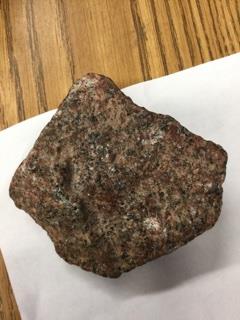 CouleurBiotite=N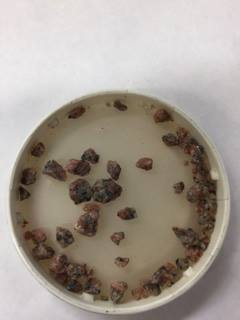 Granite BroyéBiotite=N